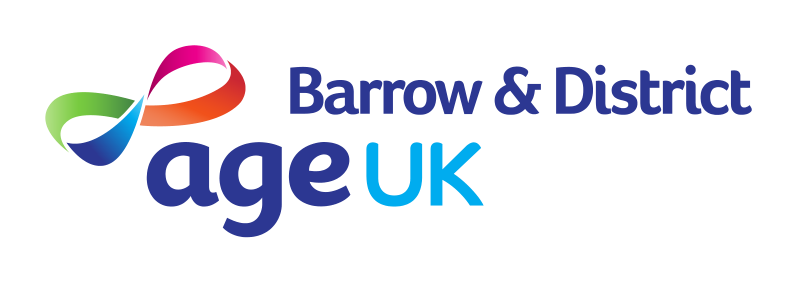 Our VisionFor local people in later life to feel safe, respected, and to have choice and opportunities to lead a life that is enjoyable, meaningful and suited to their individual aspirationsOur MissionWe will work together with people in later years to offer services, support and education, to help them live healthy, socially active and independent lives.  Our services and activities will be available throughout the local community, and are provided either free of charge or at the lowest reasonable price. We will campaign passionately to remove age as a barrier to opportunity in Barrow and District.Our ValuesWe are proud to work here – we value AUKB, it’s role in making a positive difference and are proud of our ability to make an impact through our work and in our communitiesWe care - we are inclusive, we support each other, treat everyone with respect, are accessible and listen & act in the best interests of allWe go above & beyond - Excellence is the norm, we are only satisfied when we do our best, we strive to go above and beyond in all that we doWe take responsibility – we value and respect individual and team contribution, taking responsibility for our own actions and their impactWe innovate - We embrace new ideas, finding better solutions and ways to support our customers